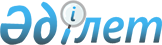 Об установлении ограничительных мероприятий на территории села Ульке Благодарного сельского округа
					
			Утративший силу
			
			
		
					Решение акима Благодарного сельского округа города Актобе Актюбинской области от 10 июня 2014 года № 1. Зарегистрировано Департаментом юстиции Актюбинской области 13 июня 2014 года № 3947. Утратило силу решением акима Благодарного сельского округа города Актобе Актюбинской области от 25 декабря 2015 года № 6      Сноска. Утратило силу решением акима Благодарного сельского округа города Актобе Актюбинской области от 25.12.2015 № 6.

      В соответствии со статьей 35 Законом Республики Казахстан от 23 января 2001 года "О местном государственном управлении и самоуправлении в Республике Казахстан", статьей 10-1 Закона Республики Казахстан от 10 июля 2002 года "О ветеринарии" и на основании представления заместителя главного государственного ветеринарного санитарного инспектора Актюбинской городской территориальной инспекции Комитета ветеринарного контроля и надзора Министерства сельского хозяйства Республики Казахстан от 27 мая 2014 года № 5-2/289 аким Благодарного сельского округа РЕШИЛ:

      1. Установить ограничительные мероприятия на территории села Ульке Благодарного сельского округа, в связи с выявлением заболевания бруцеллез среди крупного рогатого скота.

      2. Контроль за исполнением настоящего решения возложить на заместителя акима Благодарного сельского округа города Актобе А.Джумакуловой.

      4. Настоящее решение вводится в действие со дня его первого официального опубликования. 


					© 2012. РГП на ПХВ «Институт законодательства и правовой информации Республики Казахстан» Министерства юстиции Республики Казахстан
				Аким Благодарного сельского округа

Б.Дарин

